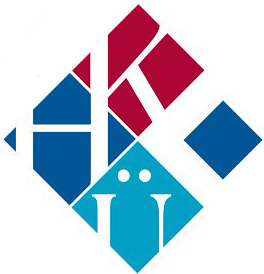 HASAN KALYONCU ÜNİVERSİTESİİLETİŞİM FAKÜLTESİSTAJ DEFTERİÖĞRENCİNİN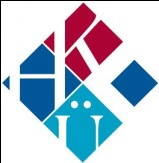 ÖĞRENCİNİNÖğrencimizden sorumlu kurum yetkilisinin staj süresince staj defterini günlük olarak denetlemesinin yanısıra öğrencinin sınıf ve dönemi de dikkate alınarak mesleki konularda yeterlik, yetenek, çalışkanlık, davranış, disiplinler arası çalışma uyumu gibi konularda değerlendirme ve görüşlerinin; çalışmanın amaç ve hedeflerine ulaşması yönüyle önemli olduğunu ve bu konuda titiz davranılmasını rica ederiz. DEĞERLENDİRMEYİ YAPAN KURUM YETKİLİSİNİNGÜNLÜK GENİŞLETİLMİŞ RAPORGÜNLÜK GENİŞLETİLMİŞ RAPORGÜNLÜK GENİŞLETİLMİŞ RAPORGÜNLÜK GENİŞLETİLMİŞ RAPORGÜNLÜK GENİŞLETİLMİŞ RAPORGÜNLÜK GENİŞLETİLMİŞ RAPORGÜNLÜK GENİŞLETİLMİŞ RAPORGÜNLÜK GENİŞLETİLMİŞ RAPORGÜNLÜK GENİŞLETİLMİŞ RAPORGÜNLÜK GENİŞLETİLMİŞ RAPORGÜNLÜK GENİŞLETİLMİŞ RAPORGÜNLÜK GENİŞLETİLMİŞ RAPORGÜNLÜK GENİŞLETİLMİŞ RAPORGÜNLÜK GENİŞLETİLMİŞ RAPORGÜNLÜK GENİŞLETİLMİŞ RAPORGÜNLÜK GENİŞLETİLMİŞ RAPORGÜNLÜK GENİŞLETİLMİŞ RAPORGÜNLÜK GENİŞLETİLMİŞ RAPORGÜNLÜK GENİŞLETİLMİŞ RAPORGÜNLÜK GENİŞLETİLMİŞ RAPORGÜNLÜK GENİŞLETİLMİŞ RAPORGÜNLÜK GENİŞLETİLMİŞ RAPORGÜNLÜK GENİŞLETİLMİŞ RAPORGÜNLÜK GENİŞLETİLMİŞ RAPORGÜNLÜK GENİŞLETİLMİŞ RAPORGÜNLÜK GENİŞLETİLMİŞ RAPORGÜNLÜK GENİŞLETİLMİŞ RAPORGÜNLÜK GENİŞLETİLMİŞ RAPORGÜNLÜK GENİŞLETİLMİŞ RAPORGÜNLÜK GENİŞLETİLMİŞ RAPORGÜNLÜK GENİŞLETİLMİŞ RAPORGÜNLÜK GENİŞLETİLMİŞ RAPORGÜNLÜK GENİŞLETİLMİŞ RAPORGÜNLÜK GENİŞLETİLMİŞ RAPORGÜNLÜK GENİŞLETİLMİŞ RAPORGÜNLÜK GENİŞLETİLMİŞ RAPORGÜNLÜK GENİŞLETİLMİŞ RAPORGÜNLÜK GENİŞLETİLMİŞ RAPORGÜNLÜK GENİŞLETİLMİŞ RAPORGÜNLÜK GENİŞLETİLMİŞ RAPORAdı ve Soyadı :Numarası:Bölümü:Staj Türü:Adı ve Soyadı :Numarası:Bölümü:Staj Yapılan Kuruluş:Staj Yapılan Bölüm/Şube :Staj Başlangıç Tarihi:Staj Bitiş Tarihi :Toplam Staj İş günü:Adı ve Soyadı :Unvanı :Tarih:İmza ve Kaşe /Mühür:1.  HAFTA      ….. / ….. / 20….. tarihinden ….. / ….. / 20….. tarihine kadar yapılan çalışma      ….. / ….. / 20….. tarihinden ….. / ….. / 20….. tarihine kadar yapılan çalışma      ….. / ….. / 20….. tarihinden ….. / ….. / 20….. tarihine kadar yapılan çalışmaGÜN :    Yapılan İşler :    Yapılan İşlerSayfa NoPazartesi:::Salı:::Çarşamba:::Perşembe:::Cuma:::Cumartesi:::Kontrol Eden YetkilininAdı ve Soyadı : Ünvanı             :İmzaİmza2.  HAFTA      ….. / ….. / 20….. tarihinden ….. / ….. / 20….. tarihine kadar yapılan çalışma      ….. / ….. / 20….. tarihinden ….. / ….. / 20….. tarihine kadar yapılan çalışma      ….. / ….. / 20….. tarihinden ….. / ….. / 20….. tarihine kadar yapılan çalışmaGÜN :    Yapılan İşler :    Yapılan İşlerSayfa NoPazartesi:::Salı:::Çarşamba:::Perşembe:::Cuma:::Cumartesi:::Kontrol Eden YetkilininAdı ve Soyadı : Ünvanı             :İmzaİmza3.  HAFTA      ….. / ….. / 20….. tarihinden ….. / ….. / 20….. tarihine kadar yapılan çalışma      ….. / ….. / 20….. tarihinden ….. / ….. / 20….. tarihine kadar yapılan çalışma      ….. / ….. / 20….. tarihinden ….. / ….. / 20….. tarihine kadar yapılan çalışmaGÜN :    Yapılan İşler :    Yapılan İşlerSayfa NoPazartesi:::Salı:::Çarşamba:::Perşembe:::Cuma:::Cumartesi:::Kontrol Eden YetkilininAdı ve Soyadı : Ünvanı             :İmzaİmza4.  HAFTA      ….. / ….. / 20….. tarihinden ….. / ….. / 20….. tarihine kadar yapılan çalışma      ….. / ….. / 20….. tarihinden ….. / ….. / 20….. tarihine kadar yapılan çalışma      ….. / ….. / 20….. tarihinden ….. / ….. / 20….. tarihine kadar yapılan çalışmaGÜN :    Yapılan İşler :    Yapılan İşlerSayfa NoPazartesi:::Salı:::Çarşamba:::Perşembe:::Cuma:::Cumartesi:::Kontrol Eden YetkilininAdı ve Soyadı : Ünvanı             :İmzaİmza5.  HAFTA      ….. / ….. / 20….. tarihinden ….. / ….. / 20….. tarihine kadar yapılan çalışma      ….. / ….. / 20….. tarihinden ….. / ….. / 20….. tarihine kadar yapılan çalışma      ….. / ….. / 20….. tarihinden ….. / ….. / 20….. tarihine kadar yapılan çalışmaGÜN :    Yapılan İşler :    Yapılan İşlerSayfa NoPazartesi:::Salı:::Çarşamba:::Perşembe:::Cuma:::Cumartesi:::Kontrol Eden YetkilininAdı ve Soyadı : Ünvanı             :İmzaİmza6.  HAFTA      ….. / ….. / 20….. tarihinden ….. / ….. / 20….. tarihine kadar yapılan çalışma      ….. / ….. / 20….. tarihinden ….. / ….. / 20….. tarihine kadar yapılan çalışma      ….. / ….. / 20….. tarihinden ….. / ….. / 20….. tarihine kadar yapılan çalışmaGÜN :    Yapılan İşler :    Yapılan İşlerSayfa NoPazartesi:::Salı:::Çarşamba:::Perşembe:::Cuma:::Cumartesi:::Kontrol Eden YetkilininAdı ve Soyadı : Ünvanı             :İmzaİmza7.  HAFTA      ….. / ….. / 20….. tarihinden ….. / ….. / 20….. tarihine kadar yapılan çalışma      ….. / ….. / 20….. tarihinden ….. / ….. / 20….. tarihine kadar yapılan çalışma      ….. / ….. / 20….. tarihinden ….. / ….. / 20….. tarihine kadar yapılan çalışmaGÜN :    Yapılan İşler :    Yapılan İşlerSayfa NoPazartesi:::Salı:::Çarşamba:::Perşembe:::Cuma:::Cumartesi:::Kontrol Eden YetkilininAdı ve Soyadı : Ünvanı             :İmzaİmza8.  HAFTA      ….. / ….. / 20….. tarihinden ….. / ….. / 20….. tarihine kadar yapılan çalışma      ….. / ….. / 20….. tarihinden ….. / ….. / 20….. tarihine kadar yapılan çalışma      ….. / ….. / 20….. tarihinden ….. / ….. / 20….. tarihine kadar yapılan çalışmaGÜN :    Yapılan İşler :    Yapılan İşlerSayfa NoPazartesi:::Salı:::Çarşamba:::Perşembe:::Cuma:::Cumartesi:::Kontrol Eden YetkilininAdı ve Soyadı : Ünvanı             :İmzaİmzaBölüm/Şube:::Sayfa:Tarih :::Sayfa:Kontrol Edenin İsim ve UnvanıKontrol Edenin İsim ve Unvanı:İmza :İmza :İmza :Bölüm/Şube:::Sayfa:Tarih :::Sayfa:Kontrol Edenin İsim ve UnvanıKontrol Edenin İsim ve Unvanı:İmza :İmza :İmza :Bölüm/Şube:::Sayfa:Tarih :::Sayfa:Kontrol Edenin İsim ve UnvanıKontrol Edenin İsim ve Unvanı:İmza :İmza :İmza :Bölüm/Şube:::Sayfa:Tarih :::Sayfa:Kontrol Edenin İsim ve UnvanıKontrol Edenin İsim ve Unvanı:İmza :İmza :İmza :Bölüm/Şube:::Sayfa:Tarih :::Sayfa:Kontrol Edenin İsim ve UnvanıKontrol Edenin İsim ve Unvanı:İmza :İmza :İmza :Bölüm/Şube:::Sayfa:Tarih :::Sayfa:Kontrol Edenin İsim ve UnvanıKontrol Edenin İsim ve Unvanı:İmza :İmza :İmza :Bölüm/Şube:::Sayfa:Tarih :::Sayfa:Kontrol Edenin İsim ve UnvanıKontrol Edenin İsim ve Unvanı:İmza :İmza :İmza :Bölüm/Şube:::Sayfa:Tarih :::Sayfa:Kontrol Edenin İsim ve UnvanıKontrol Edenin İsim ve Unvanı:İmza :İmza :İmza :Bölüm/Şube:::Sayfa:Tarih :::Sayfa:Kontrol Edenin İsim ve UnvanıKontrol Edenin İsim ve Unvanı:İmza :İmza :İmza :Bölüm/Şube:::Sayfa:Tarih :::Sayfa:Kontrol Edenin İsim ve UnvanıKontrol Edenin İsim ve Unvanı:İmza :İmza :İmza :Bölüm/Şube:::Sayfa:Tarih :::Sayfa:Kontrol Edenin İsim ve UnvanıKontrol Edenin İsim ve Unvanı:İmza :İmza :İmza :Bölüm/Şube:::Sayfa:Tarih :::Sayfa:Kontrol Edenin İsim ve UnvanıKontrol Edenin İsim ve Unvanı:İmza :İmza :İmza :Bölüm/Şube:::Sayfa:Tarih :::Sayfa:Kontrol Edenin İsim ve UnvanıKontrol Edenin İsim ve Unvanı:İmza :İmza :İmza :Bölüm/Şube:::Sayfa:Tarih :::Sayfa:Kontrol Edenin İsim ve UnvanıKontrol Edenin İsim ve Unvanı:İmza :İmza :İmza :Bölüm/Şube:::Sayfa:Tarih :::Sayfa:Kontrol Edenin İsim ve UnvanıKontrol Edenin İsim ve Unvanı:İmza :İmza :İmza :Bölüm/Şube:::Sayfa:Tarih :::Sayfa:Kontrol Edenin İsim ve UnvanıKontrol Edenin İsim ve Unvanı:İmza :İmza :İmza :Bölüm/Şube:::Sayfa:Tarih :::Sayfa:Kontrol Edenin İsim ve UnvanıKontrol Edenin İsim ve Unvanı:İmza :İmza :İmza :Bölüm/Şube:::Sayfa:Tarih :::Sayfa:Kontrol Edenin İsim ve UnvanıKontrol Edenin İsim ve Unvanı:İmza :İmza :İmza :Bölüm/Şube:::Sayfa:Tarih :::Sayfa:Kontrol Edenin İsim ve UnvanıKontrol Edenin İsim ve Unvanı:İmza :İmza :İmza :Bölüm/Şube:::Sayfa:Tarih :::Sayfa:Kontrol Edenin İsim ve UnvanıKontrol Edenin İsim ve Unvanı:İmza :İmza :İmza :Bölüm/Şube:::Sayfa:Tarih :::Sayfa:Kontrol Edenin İsim ve UnvanıKontrol Edenin İsim ve Unvanı:İmza :İmza :İmza :Bölüm/Şube:::Sayfa:Tarih :::Sayfa:Kontrol Edenin İsim ve UnvanıKontrol Edenin İsim ve Unvanı:İmza :İmza :İmza :Bölüm/Şube:::Sayfa:Tarih :::Sayfa:Kontrol Edenin İsim ve UnvanıKontrol Edenin İsim ve Unvanı:İmza :İmza :İmza :Bölüm/Şube:::Sayfa:Tarih :::Sayfa:Kontrol Edenin İsim ve UnvanıKontrol Edenin İsim ve Unvanı:İmza :İmza :İmza :Bölüm/Şube:::Sayfa:Tarih :::Sayfa:Kontrol Edenin İsim ve UnvanıKontrol Edenin İsim ve Unvanı:İmza :İmza :İmza :Bölüm/Şube:::Sayfa:Tarih :::Sayfa:Kontrol Edenin İsim ve UnvanıKontrol Edenin İsim ve Unvanı:İmza :İmza :İmza :Bölüm/Şube:::Sayfa:Tarih :::Sayfa:Kontrol Edenin İsim ve UnvanıKontrol Edenin İsim ve Unvanı:İmza :İmza :İmza :Bölüm/Şube:::Sayfa:Tarih :::Sayfa:Kontrol Edenin İsim ve UnvanıKontrol Edenin İsim ve Unvanı:İmza :İmza :İmza :Bölüm/Şube:::Sayfa:Tarih :::Sayfa:Kontrol Edenin İsim ve UnvanıKontrol Edenin İsim ve Unvanı:İmza :İmza :İmza :Bölüm/Şube:::Sayfa:Tarih :::Sayfa:Kontrol Edenin İsim ve UnvanıKontrol Edenin İsim ve Unvanı:İmza :İmza :İmza :Bölüm/Şube:::Sayfa:Tarih :::Sayfa:Kontrol Edenin İsim ve UnvanıKontrol Edenin İsim ve Unvanı:İmza :İmza :İmza :Bölüm/Şube:::Sayfa:Tarih :::Sayfa:Kontrol Edenin İsim ve UnvanıKontrol Edenin İsim ve Unvanı:İmza :İmza :İmza :Bölüm/Şube:::Sayfa:Tarih :::Sayfa:Kontrol Edenin İsim ve UnvanıKontrol Edenin İsim ve Unvanı:İmza :İmza :İmza :Bölüm/Şube:::Sayfa:Tarih :::Sayfa:Kontrol Edenin İsim ve UnvanıKontrol Edenin İsim ve Unvanı:İmza :İmza :İmza :Bölüm/Şube:::Sayfa:Tarih :::Sayfa:Kontrol Edenin İsim ve UnvanıKontrol Edenin İsim ve Unvanı:İmza :İmza :İmza :Bölüm/Şube:::Sayfa:Tarih :::Sayfa:Kontrol Edenin İsim ve UnvanıKontrol Edenin İsim ve Unvanı:İmza :İmza :İmza :Bölüm/Şube:::Sayfa:Tarih :::Sayfa:Kontrol Edenin İsim ve UnvanıKontrol Edenin İsim ve Unvanı:İmza :İmza :İmza :Bölüm/Şube:::Sayfa:Tarih :::Sayfa:Kontrol Edenin İsim ve UnvanıKontrol Edenin İsim ve Unvanı:İmza :İmza :İmza :Bölüm/Şube:::Sayfa:Tarih :::Sayfa:Kontrol Edenin İsim ve UnvanıKontrol Edenin İsim ve Unvanı:İmza :İmza :İmza :Bölüm/Şube:::Sayfa:Tarih :::Sayfa:Kontrol Edenin İsim ve UnvanıKontrol Edenin İsim ve Unvanı:İmza :İmza :İmza :